Escape Room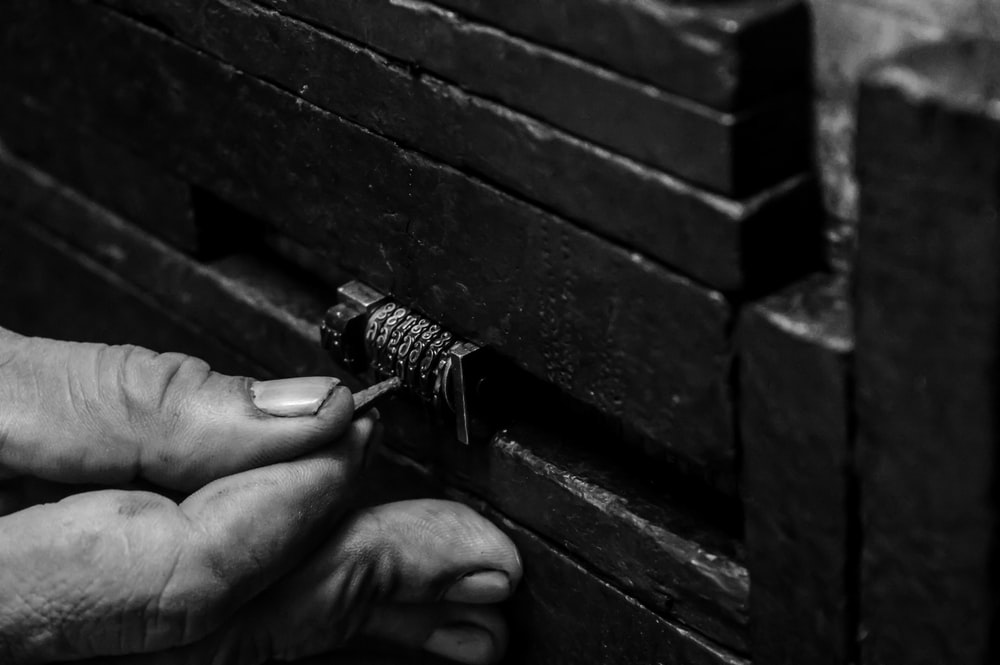 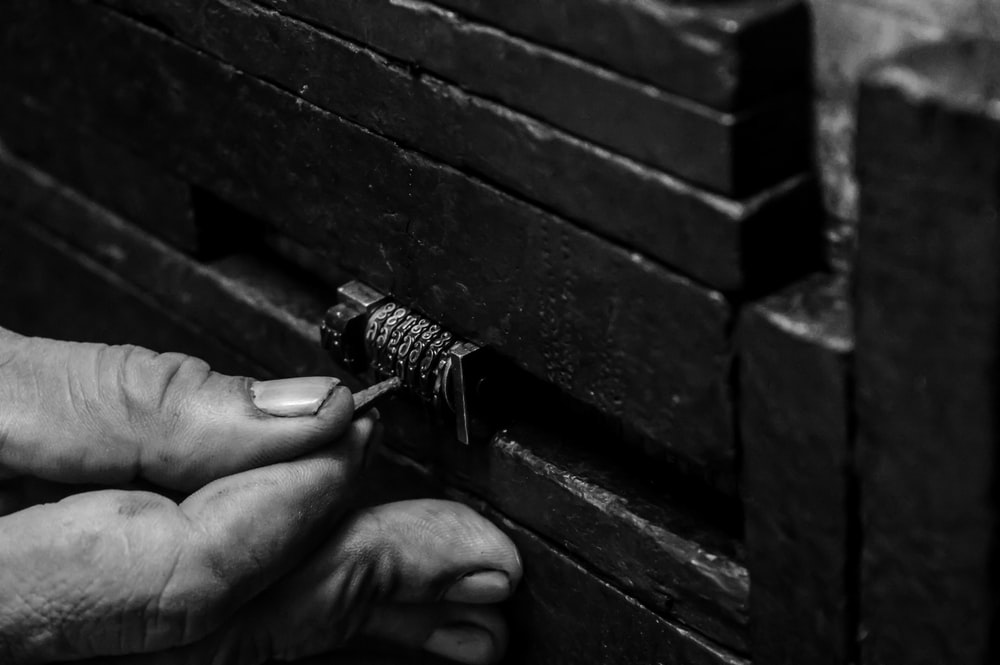 Spiel, Spass und knifflige Rätsel. Escape Rooms sind die ideale Kombination von Köpfchen und Handlungen. Die Schüler:innen können ihre Fähigkeiten im Knobeln weiterentwickeln und als Gruppe gemeinsam wachsen. Eine spannende und vielseitige Abendaktivität, bei der die Spannung bis zum letzten Rätsel gross bleibt.Kategorie: 	Abendprogrammgeförderte Ziele:		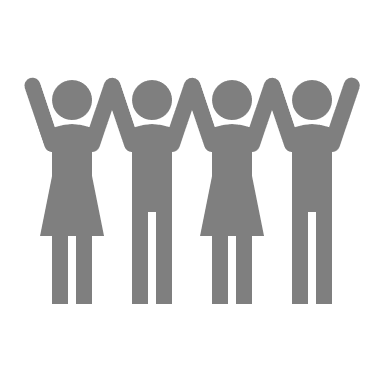 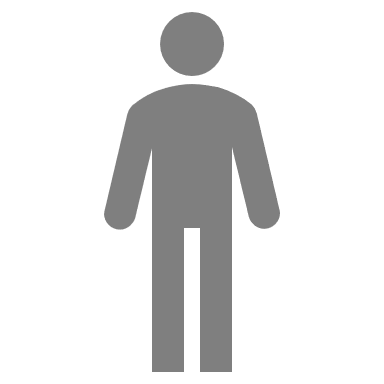 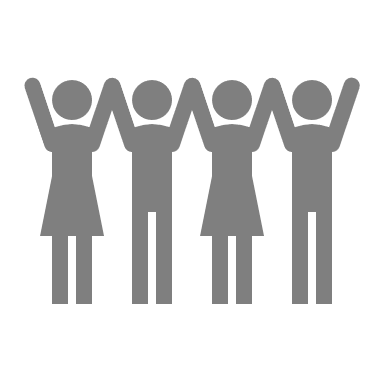 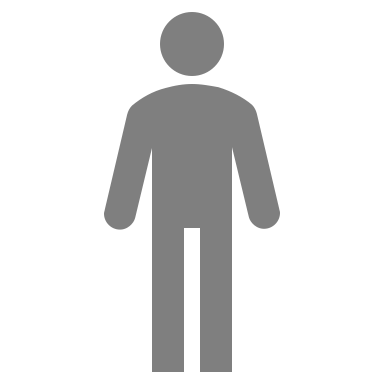 Preis pro Person:					                                               Gruppengrösse:			pro Spiel 6 Schüler:innen Ort:	Lagerhaus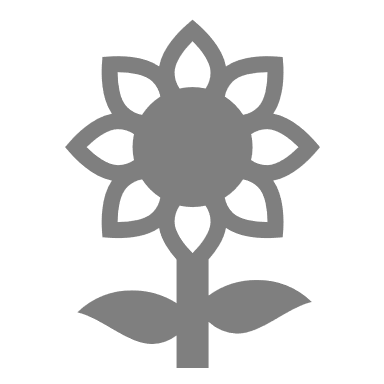 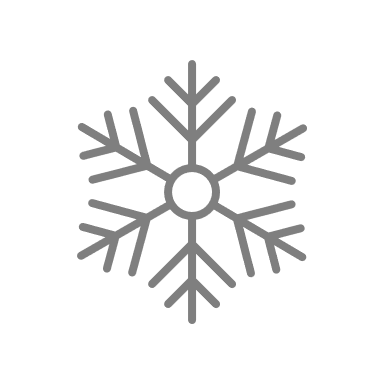 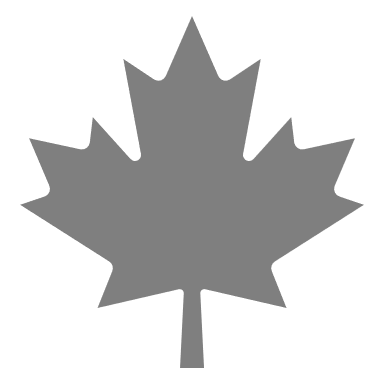 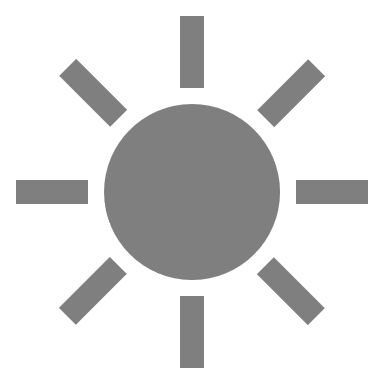 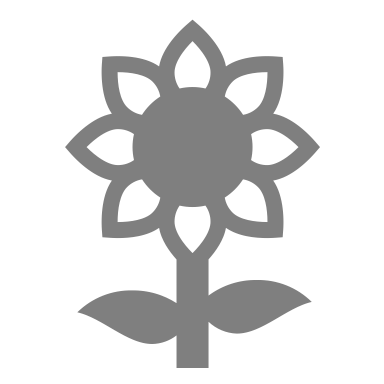 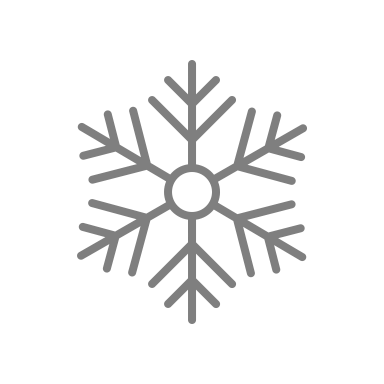 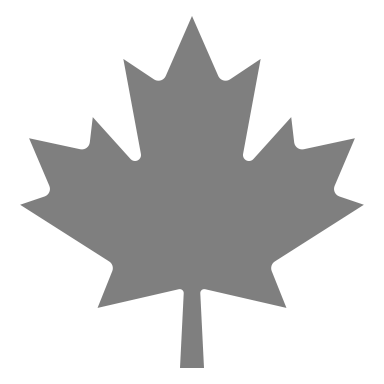 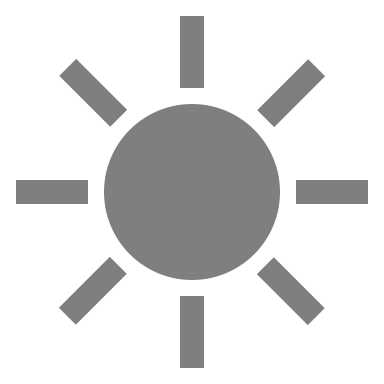 Jahreszeit:				                                                                  geeignetes Wetter: 			Schönwetter, Schlechtwetter Zeitaufwand für LP: 			2 StundenBetreuung / Begleitperson(en):		2 PersonenSchwierigkeitsgrad:			                                           geeignete Lagerform(en): 	Wanderlager, Sportlager, Kennenlernlager, Schneesportlager, Sommerlager, Herbstlager, Abschlusslager	Reservationen:				keine nötig, Kauf des Spiels im Internet im Voraus Detaillierte Planung:Spezifische Sicherheitsmassnahmen:				Links:					https://escaperoomspiele.com/produkt/code-break/Anleitung für einen eigens 
gestalteten Escape Room:		https://lockpaperscissors.co/de/ZeitAblaufMaterialBemerkungen10’120’10’Einführung Escape Room und Erklärung der Materialien anschliessend GruppeneinteilungEscape Room spielenRangverkündigung und SiegerehrungSpielunterlagenEs lohnt sich für die Lehrperson einen Lösungsschlüssel zu entwerfen, um bei Bedarf Tipps zu gebenSicherheitsvorkehrungenVerantwortung im LeitungsteamPerson 1 ist für die Übersicht der Gruppen verantwortlichPerson 2 unterstützt die Person 1SicherheitsvorkehrungenAbbruchkriterien/AlternativenKeineSicherheitsvorkehrungenSicherheitsrelevante Verhaltensregeln für die GruppeKeineSicherheitsvorkehrungenMaterial/AusrüstungApothekeSicherheitsvorkehrungenWeitere MassnahmenKeineVorbereitung für NotfallsituationenNotfallauto steht bereit